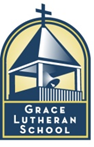 F-1 International Student “Transfer In” Request FormIf you will enter Grace Lutheran School, complete this form and have your current school mail or fax it directly to CLS (contact information below). Note you must also submit additional documentation to qualify for your I-20.   Part I.  To be completed by the Student Please complete this part on-screen, then print it, sign it, and submit it to your International Student Adviser. Student’s name:__________________________________________________________________________________   	 	 	 	Last 	 	 	First 	 	 	Middle E-mail address: __________________________________________________________________________________ Telephone numbers: ______________________________________________________________________________  	 	 	            Home  	 	                                	 	Cell Indicate your starting semester at Grace Lutheran:      Fall        Spring       20 ___   I authorize my current institution to provide the information requested in Part II of this form to Grace Lutheran School. _______________________________________________________  	____________________________  	 	 	 	Signature 	 	 	 	 	 	  Date Part II.  To be completed by an International Student Adviser at the current school Has this student maintained valid status at your school?           	Yes______ No______    If no, please explain on separate page. Is this student eligible for F-1 transfer? 	 	                          Yes______ No______         	    Student’s SEVIS ID number _____________________________ 	 	 	Our record in SEVIS is listed under:  	 	 	 	 	 	 	 	 	                          Grace Lutheran School What is the student’s transfer-out date in SEVIS? _____________________ 	             School Code: POO214F00639000____________________________________________       ________________________________________                            Name of DSO or ARO  	 	 	 	                       Signature____________________________________________          ________________________________________  	 	 	Title 	 	 	 	 	 	              Date ____________________________________________          ________________________________________  	 	        Institution  	 	 	 	 	          Telephone ____________________________________________          ________________________________________  	 Institution Address (city and state) 	 	 	 	             E-mail _________________________________________________________________________ 2252 SE 92nd Avenue.  Portland, OR 97216.  Phone 1-503-777-8628  